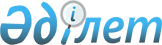 О введении в действие Закона Республики Казахстан "О налоговой службе Министерства финансов Республики Казахстан"
					
			Утративший силу
			
			
		
					Постановление Верховного Совета Республики Казахстан от 31 марта 1993 года. Утpатило силу Указом Пpезидента Республики Казахстан имеющим силу Закона от 18 июля 1995 г. N 2367



          Верховный Совет Республики Казахстан ПОСТАНОВЛЯЕТ:




          1. Ввести в действие Закон Республики Казахстан "О налоговой




службе Министерства финансов Республики Казахстан" со дня его
опубликования.
     2. Правительству Республики Казахстан в двухмесячный срок:
     - внести на рассмотрение Верховного Совета Республики Казахстан
предложения о приведении законодательных актов Республики Казахстан
в соответствие с Законом Республики Казахстан "О налоговой службе
Министерства финансов Республики Казахстан";
     - привести решения Правительства Республики Казахстан в
соответствие с настоящим Законом.

           Председатель
   Верховного Совета Республики
             Казахстан
      
      


					© 2012. РГП на ПХВ «Институт законодательства и правовой информации Республики Казахстан» Министерства юстиции Республики Казахстан
				